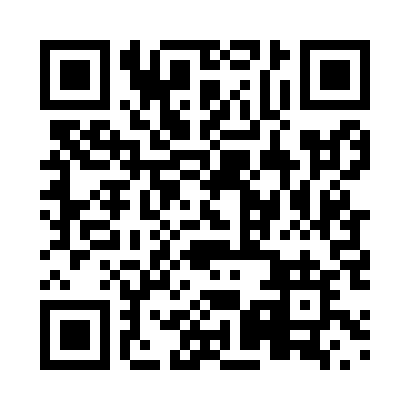 Prayer times for Gaspereaux, Prince Edward Island, CanadaMon 1 Jul 2024 - Wed 31 Jul 2024High Latitude Method: Angle Based RulePrayer Calculation Method: Islamic Society of North AmericaAsar Calculation Method: HanafiPrayer times provided by https://www.salahtimes.comDateDayFajrSunriseDhuhrAsrMaghribIsha1Mon3:225:231:146:389:0511:062Tue3:235:241:146:389:0411:053Wed3:245:241:146:389:0411:044Thu3:255:251:146:389:0411:035Fri3:265:261:156:389:0311:036Sat3:275:261:156:389:0311:027Sun3:295:271:156:389:0211:018Mon3:305:281:156:379:0211:009Tue3:315:291:156:379:0110:5910Wed3:335:301:156:379:0110:5711Thu3:345:301:166:379:0010:5612Fri3:355:311:166:369:0010:5513Sat3:375:321:166:368:5910:5414Sun3:395:331:166:368:5810:5215Mon3:405:341:166:358:5710:5116Tue3:425:351:166:358:5710:5017Wed3:435:361:166:348:5610:4818Thu3:455:371:166:348:5510:4719Fri3:475:381:166:348:5410:4520Sat3:485:391:166:338:5310:4321Sun3:505:401:166:328:5210:4222Mon3:525:411:166:328:5110:4023Tue3:545:421:166:318:5010:3824Wed3:555:431:166:318:4910:3725Thu3:575:451:166:308:4810:3526Fri3:595:461:166:298:4710:3327Sat4:015:471:166:298:4510:3128Sun4:025:481:166:288:4410:2929Mon4:045:491:166:278:4310:2730Tue4:065:501:166:268:4210:2531Wed4:085:521:166:268:4010:24